Studenti minorenni 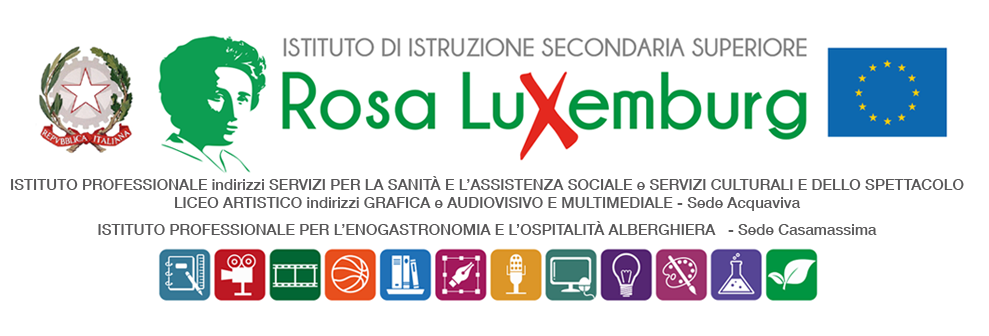 AUTORIZZAZIONE DEI GENITORIIl/La sottoscritto/a………………………………………………………………….………………………………………………...…………………. Eil/la sottoscritto/a…………………………………………………………..………………...…………………………….……………….…………. genitore/i – legale tutore dell’alunno/a……………………………………………………….., frequentante la classe ……………….., dell’indirizzo ……………………….……………. AUTORIZZA/AUTORIZZANOil/la proprio/a figlio/a, in data ___________ aprile 2024, a partecipare al Festival Chi è di scena, presso il Teatro Comunale Luciani di Acquaviva delle Fonti Consapevole/i del fatto che, nella data  in questione, gli studenti, accompagnati dai docenti designati, partiranno dalla sede di appartenenza all’ora indicata nel prospetto riportato nella Com. n. 427 e vi faranno ritorno al termine dell’attività, il/i sottoscritto/i, con la presente, esonera/esonerano la scuola da ogni responsabilità riguardo all’incolumità delle persone e delle cose e al comportamento degli alunni. dichiara di assumersi le responsabilità (art. 2048 del Codice Civile) derivanti da inosservanza da parte del/la proprio/a figlio/a delle disposizioni impartite dagli insegnanti e da cause indipendenti dall’organizzazione scolastica. Data ……………………. Firma del genitore/legale tutore ………………………………………Firma del genitore/legale tutore ………………………………………